Załącznik nr 1do Systemu wolontariatu Polskiego Związku ŻeglarskiegoOświadczam, że znane mi są postanowienia Statutu PZŻ oraz Systemu wolontariatu PZŻ, a także idea wolontariatu, u podstaw której stoi dobrowolne, bezpłatne wykonywanie czynności, a także charytatywny, pomocniczy i uzupełniający charakter wykonywanych przez wolontariuszy świadczeń.Oświadczam, że nie istnieją żadne przeciwwskazania zdrowotne do udziału mojego dziecka w programie wolontariatu PZŻ oraz wyrażam zgodę na udzielenie mojemu dziecku świadczeń pierwszej pomocy, o ile taka potrzeba zaistnieje.Wyrażam zgodę na podpisanie przez moje dziecko umowy o świadczenie usług wolontariackich.Jestem  świadomy, że moje dziecko będzie samodzielnie dojeżdżało i wracało do i z miejsca odbywania wolontariatu i wyrażam na to zgodę.Wyrażam zgodę na przetwarzanie danych osobowych przez administratora danych osobowych – Polski Związek Żeglarski z siedzibą w Warszawie.Oświadczam, iż przyjmuję do wiadomości, że:1)	administratorem danych osobowych jest Polski Związek Żeglarski z siedzibą pod adresem al. ks. J. Poniatowskiego 1, 03-901 Warszawa, adres e-mail: pyabiuro@pya.org.pl;2)	w sprawach związanych z danymi osobowymi należy kontaktować się z Inspektorem Ochrony Danych, adres e-mail: iodo@pya.org.pl;3)	dane osobowe przetwarzane są w celu realizacji wolontariatu PZŻ, a także do wykonywania zadań statutowych PZŻ;4)	podstawą do przetwarzania danych osobowych jest zgoda na przetwarzanie danych osobowych;5)	podanie danych jest dobrowolne, jednak konieczne do realizacji celów, do jakich zostały zebrane;6)	dane nie będą udostępniane podmiotom zewnętrznym z wyjątkiem przypadków przewidzianych przepisami prawa;7)	dane przechowywane będą przez okres niezbędny do realizacji wyżej określonych celów;8)	dane osobowe nie będą przetwarzane w sposób zautomatyzowany i nie będą poddawane profilowaniu;9)	przysługuje mi prawo dostępu do treści moich danych osobowych oraz z zastrzeżeniem przepisów prawa prawo do: ich sprostowania, usunięcia, ograniczenia przetwarzania, przenoszenia, wniesienia sprzeciwu wobec przetwarzania, cofnięcia zgody w dowolnym momencie bez wpływu na zgodność z prawem przetwarzania, którego dokonano na podstawie zgody przed jej cofnięciem;10)	przysługuje mi prawo do wniesienia skargi do organu nadzorczego. W ramach wyrażonej zgody oświadczam, iż wiem i zostałem poinformowany, że moje dane osobowe zostaną powierzone przez PZŻ innym podmiotom, jedynie i tylko w celach wymienionych wyżej.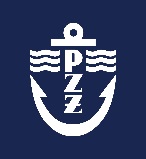 POLSKI ZWIĄZEK ŻEGLARSKIZGODA RODZICÓW LUB OPIEKUNÓW PRAWNYCH NA UDZIAŁ DZIECKA W WOLONTARIACIE PZŻJa, niżej podpisana/yJa, niżej podpisana/yJa, niżej podpisana/yJa, niżej podpisana/y                                                                                                                           (imię i nazwisko)                                                                                                                           (imię i nazwisko)                                                                                                                           (imię i nazwisko)                                                                                                                           (imię i nazwisko)                                                                                                                           (imię i nazwisko)                                                                                                                           (imię i nazwisko)                                                                                                                           (imię i nazwisko)                                                                                                                           (imię i nazwisko)legitymujący się legitymujący się                                                                                                               (numer dokumentu tożsamości)                                                                                                               (numer dokumentu tożsamości)                                                                                                               (numer dokumentu tożsamości)                                                                                                               (numer dokumentu tożsamości)                                                                                                               (numer dokumentu tożsamości)                                                                                                               (numer dokumentu tożsamości)                                                                                                               (numer dokumentu tożsamości)                                                                                                               (numer dokumentu tożsamości) telefon kontaktowytelefon kontaktowytelefon kontaktowyadres e-mailwyrażam zgodę na udział pozostającej/ego pod moją opieką prawną dzieckawyrażam zgodę na udział pozostającej/ego pod moją opieką prawną dzieckawyrażam zgodę na udział pozostającej/ego pod moją opieką prawną dzieckawyrażam zgodę na udział pozostającej/ego pod moją opieką prawną dzieckawyrażam zgodę na udział pozostającej/ego pod moją opieką prawną dzieckawyrażam zgodę na udział pozostającej/ego pod moją opieką prawną dzieckawyrażam zgodę na udział pozostającej/ego pod moją opieką prawną dzieckawyrażam zgodę na udział pozostającej/ego pod moją opieką prawną dzieckaur.ur.(imię, nazwisko dziecka)(imię, nazwisko dziecka)(imię, nazwisko dziecka)(imię, nazwisko dziecka)(imię, nazwisko dziecka)(data urodzenia dziecka)w wolontariacie prowadzonym przez Polski Związek Żeglarski w w wolontariacie prowadzonym przez Polski Związek Żeglarski w w wolontariacie prowadzonym przez Polski Związek Żeglarski w w wolontariacie prowadzonym przez Polski Związek Żeglarski w w wolontariacie prowadzonym przez Polski Związek Żeglarski w w wolontariacie prowadzonym przez Polski Związek Żeglarski w (miejscowość)(miejscowość)miejscowość, dataczytelny podpis rodzica/opiekuna prawnego